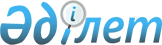 О внесении изменения в постановление Правительства Республики Казахстан от 25 июня 1996 г. N 790
					
			Утративший силу
			
			
		
					Постановление Правительства Республики Казахстан от 21 августа 1997 года № 1275. Утратило силу постановлением Правительства Республики Казахстан от 5 августа 2013 года № 796

      Сноска. Утратило силу постановлением Правительства РК от 05.08.2013 № 796.      Правительство Республики Казахстан постановляет: 

      Внести в постановление Правительства Республики Казахстан от 25 июня 1996 г. N 790 P960790_ "О Перечне республиканских государственных предприятий" (САПП Республики Казахстан, 1996 г., N 29, ст.256) следующее изменение: 

      в Перечне республиканских государственных предприятий, утвержденном указанным постановлением, в разделе "Министерство здравоохранения Республики Казахстан" строку, порядковый номер 5, исключить. 

 

     Премьер-Министр  Республики Казахстан
					© 2012. РГП на ПХВ «Институт законодательства и правовой информации Республики Казахстан» Министерства юстиции Республики Казахстан
				